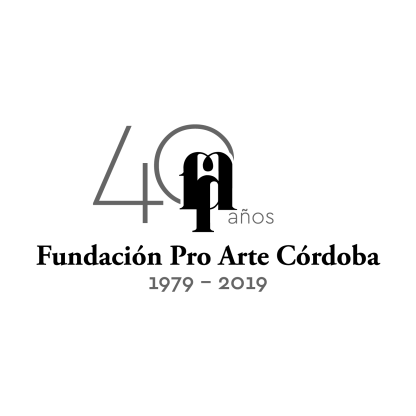 Ciclo Música de Cámara Temporada 2019 - 40º AniversarioSala Luis de Tejeda – Teatro del Libertador La Fundación Pro Arte Córdoba presenta su Ciclo de Música de Cámara Temporada 2019 - 40 Aniversario, e informa que la compra de este abono se puede efectuar desde el lunes 15 de abril en M. T. de Alvear 482 PB – Lunes a viernes de 10.30h. a 18:30h. Teléfonos: 0351-4241340 / 0351-156267322
 – Info@proartecordoba.org PROGRAMACIÓNJueves, 16 de mayoBarroca Under    (Joven ensamble de música barroca)Sábado, 29 de junioTrío Russo - Ulloque - Rufail    (Arpa, flauta y viola)Jueves, 29 de agostoCamerata Nova   (Ensamble clásico dirigido por Luciano Casalino)Sábado, 28 de septiembreTrío Contreras - Pinzón – Rovasio   (Fagot, oboe y piano)Sábado, 19 de octubreAndres Navarro Comas (Piano)
Esta programación puede sufrir alguna modificación por razones de cancelaciones de algún artista. En ese caso se reemplazará por artistas de igual jerarquía. 

Los conciertos se llevarán a cabo durante este año en la renovada Sala Luis de Tejeda – Teatro del Libertador a las 18:30h.- COSTO DEL ABONO 5 Conciertos $ 1.500.-Promoción Abono5 Conciertos $ 1.350 para abonados al Ciclo de Conciertos de Abono en la Sala Mayor del Teatro del Libertador.
Los sobrantes de abono para cada función se pueden adquirir a un costo de $350 para los dos primeros conciertos y de  $400 para los tres últimos en la boletería del Teatro del Libertador desde una semana antes de cada función y por Autoentrada.com